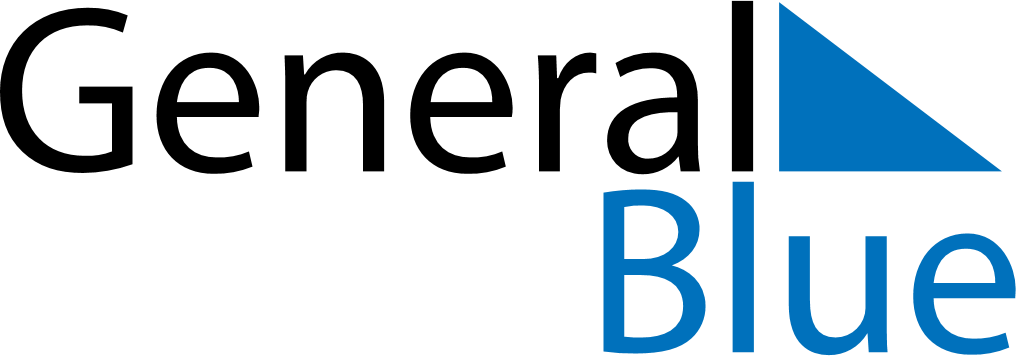 March 2025March 2025March 2025March 2025March 2025March 2025BurundiBurundiBurundiBurundiBurundiBurundiMondayTuesdayWednesdayThursdayFridaySaturdaySunday123456789101112131415161718192021222324252627282930End of Ramadan (Eid al-Fitr)31NOTES